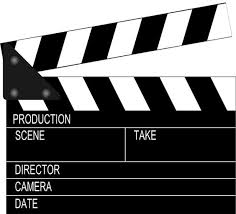  Action!2019 Flint Youth Film FestivalENTRY FORMSUBMISSION DEADLINE:June 1, 2019Theatrical Screening of All Films – July 20, 2019Festival Awards Ceremony – July 25, 2019More information, please visit: www.FlintYouthFilmFestival.comFILMMAKER INFORMATIONPlease be complete & legible.Director’s Name:_______________________________________________________________________________________________ Age:_____________ 	T-Shirt Size:_____________Address:_________________________________________________________________________________________________________________________________________________________________________________________________________________________Email Address:________________________________________________________________________________________________Phone Number:_______________________________________________________________________________________________Grade (if in school):_______________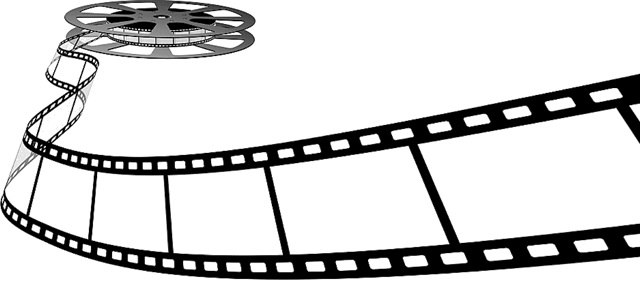 Contact FYFF:Mott Community College1401 E. Court Street1026 Mott Memorial Bldg.Flint, MI 48503810-232-4317Additional Names (please list everyone who participated with age, grade, and role on film crew):1. ___________________________________________________________________Role__________________T-Shirt Size______2. ___________________________________________________________________Role__________________T-Shirt Size______3. ___________________________________________________________________Role__________________T-Shirt Size______4. ___________________________________________________________________Role__________________T-Shirt Size______5. ___________________________________________________________________Role__________________T-Shirt Size______6. ___________________________________________________________________Role__________________T-Shirt Size______7. ___________________________________________________________________Role__________________T-Shirt Size______8. ___________________________________________________________________Role__________________T-Shirt Size______9. ___________________________________________________________________Role__________________T-Shirt Size______10. _________________________________________________________________ Role__________________T-Shirt Size______Email Parent/Guardian Email_____________________________________________________________SCHOOL/ORGANIZATION INFORMATION (If applicable)School/Organization Name________________________________________________________________Instructor Name____________________________________________________________________________ Class Name__________________________________________________________________________________Address_____________________________________________________________________________________City____________________________________________ State_________________ Zip__________________Instructor Phone___________________________________ School Fax___________________________Instructor Email________________________________________________Summer Mailing Address__________________________________________________________________Next!SUBMISSION INFORMATIONTitle of Work_______________________________________________________________________________Running Time (See limits in Rules) _______________________Completion date______________________ (Must have been completed after January 2018)Entry Category (Circle Categories. See All Rules)*:			Entry Age Group (Circle One):(You can enter your film in more than one category)Animation					Director			Middle SchoolDocumentary					Writer				High SchoolExperimental					Producer			CollegeFiction		Cinematography		Community (up to age 30 and  Not current enrolled in school Or college.)Public Service Announcement (PSA)	Score/Musical Composition						Acting*At the screening for the Flint Youth Film Festival, each entry will be up for the Audience Choice Award, which attendees can vote for. Bring everyone you can to help your chances.SYNOPSIS: Describe the theme or topic of your entry in 30 words or less.INSPIRATION: How did you get the idea for this film and why did you make it? Use 50 words or less.Agreement: I (We) hereby confirm that the entries submitted in connection with FYFF is my (our) original work or contains material that is in the public domain and that all producers are listed in this entry form. I (We) also confirm that the film/video/animation was completed after January 1, 2018. I (We) grant the Festival permission to broadcast the work, use my (Our) name(s) and image(s), and to license, distribute, duplicate, archive or otherwise promote my work (as a produced film) for educational and/or non-commercial purposes the Flint Youth Media Project shall deem appropriate.NOTE: The 2019 Flint Youth Film Festival CANNOT ACCEPT WORK THAT INCLUDES COPYRIGHTED MUSIC, FILM CLIPS, ART, POETRY, PROSE, etc. YOUR FILM WILL NOT BE ACCEPTED IF YOU HAVE INCLUDED COPYRIGHT PROTECTED CONTENT WITHOUT ATTACHING A LEGAL LICENCE TO USE OR WRITTEN PERMISSION FROM THE COPYRIGHT HOLDER... (See rules for links to copyright free music.)Signature of Filmmaker______________________________________________________________________Phone:_________________________________________________________________________________________Signature of Instructor or Parent/Guardian (if entrant is a minor or the entry is a school project): _______________________________________________________________________________________________________________Support provided by:   Mott Community College Media Arts and Entertainment Technology Program			The Flint Institute of Arts			iMichigan Productions, Inc.			Bishop Trust			James Welch Foundation			University of Michigan-Flint			Emagine TheatersRules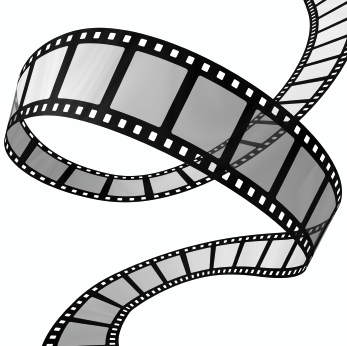 ForEntryRead Carefully!Rules and Regulation for EntriesEligibility - Any young filmmaker between the ages of 13 and 30 living in Flint or Genesee County, Shiawassee or Lapeer counties, or mid-Michigan may enter a film made after January 1, 2018. Group projects, as well as individual works, are acceptable. All entries must be student produced. Adult guidance and instruction is permissible, but the primary hands-on creative work and point-of-view must be by student(s). 
Submission deadline is June 1, 2019 (postmarked, electronic dating). Free.Minors must receive guardian/parental consent to enter the competition.Entrants are strongly encouraged to attend the filmmaking workshops provided by the festival each month.Entrants may submit as individuals, teams, or classes. 
RulesOriginal Work Only – Only original work may be submitted. The FYFF board reserves the right to determine the eligibility of any submission.Ratings Apply - The FYFF uses the MPAA (Motion Picture Association of America) film rating system for the submissions. Participants should follow the G for General Audiences’ guidelines --- no nudity, offensive language, or violence. http://www.mpaa.org/film-ratings/# 
Language Requirement - All films must be in English or subtitled in English.
Copyright - If copyright protected sources are used, you must obtain the necessary permissions and include them with this application. If using material under creative commons (fair use doctrine), make sure the necessary requirements are met in order to submit your work to a third party. For more information on copyright material and what constitutes fair use material, please visit: www.centerforsocialmedia.org/fair-use www.copyrightkids.org 

For copyright-free music, please visit: www.mobygratis.com
The FYFF is not responsible for the accuracy of information on these websites. Please do your research and try to find material that is royalty/license free and/or falls under creative commons. Copyright is a complicated issue. When in doubt, do not use material you did not create. We are interested in what you can create, not what you can borrow. 
 Film Running Time LimitsMiddle School Films: 5 minutes maxHigh School Films: 10 minutes maxCollege & Community Films: 20 minutes max
Age Categories 13-15: Middle school16-18: High school19-30: College & Community – community is defined as anyone up to the age of 30 not currently enrolled in school or college. The Flint Youth Media Project reserves the right to copy and distribute the works submitted for exhibition and promotional purposes, and to benefit the mid-Michigan communities represented. Jury Process - A jury panel of media professionals and educators will select entries for recognition in all categories. Criteria for selection include Storytelling Quality of Overall ProductionFreshness & OriginalityPersuasive Point of ViewEmotional ImpactTechnical ProficiencySuccessful Risk-Taking The use of original music (not copyrighted) is strongly encouraged.Awards You can enter your film in more than one category as appropriate to the film. Example: You may enter your film in the Documentary category and have it considered for Best Director, Writer, Cinematographer, and/or Editor. Please circle ALL categories in which you want your film considered. Do not enter it where it wouldn’t apply. If it is not an animation, don’t enter it in that category.Animation			Director		Acting			Documentary			Writer			Score	Experimental			Cinematographer		Fiction				Editor		PSA	 			ProducerAdditional Awards Determined by:Judges – The Heart Award: Passion of the entrant(s) outshines all othersAudience Choice Award: Film festival audiences will vote.First and Second Place Awards are presented in each age category.All awards will be presented at the Awards Ceremony, Thursday, July 25, 2019 at the Flint Institute of Arts, 5:30 p.m.Technical Guidelines for Submission Complete this submission form and upload your entry as an MP4 file to Dropbox, Google or YouTube. Submit the entry form, entry link, and other required materials (see Submission Checklist) by email to: flintyouthmedia@gmail.com. Title your electronic submission file following this example:Genre.Title – do not include your name or school name in the submission title.EXAMPLES: MusicVideo.Lullaby                       Documentary.HuckleberryatCrossroadsYou will receive confirmation of receipt. Assistance with submission is available upon request by calling (810) 232-4317 or by emailing flintyouthmedia@gmail.comAdditional information is available at www.FlintYouthFilmFestival.comA separate form is required for each submission.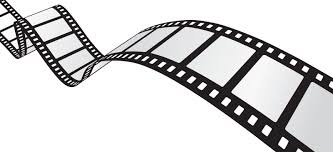 More Required Stuff!(Checklist for submission)In addition to your film, you must also submit the following with your entry to meet the requirements:______ 1. 30-second trailer of the film______ 2. Head shot of director______ 3. Photograph of the crew______ 4. Completed application included in this packet______ 5.  Accurate contact information ______ 6. Accurate running time limit based on age category______ 7. Entry in the correct age category______ 8. Entry in the correct genre category______ 9. Copyright permissions, if applicable. Do not violate Copyright in the making of your film.______ 10. Naming requirements and all other rules as outlined in this packet.______ 11. Submission deadline of June 1, 2019______ 12. Film completion between January 1, 2018 and June 1, 2019